СОВЕТ НАРОДНЫХ ДЕПУТАТОВ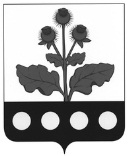 РЕПЬЕВСКОГО МУНИЦИПАЛЬНОГО РАЙОНАВОРОНЕЖСКОЙ ОБЛАСТИРЕШЕНИЕ«16» мая . № 52с. РепьевкаО порядке привлечения к ответственности за неисполнение обязанностей установленных законодательством о противодействии коррупцииНа основании Федерального закона от 06.10.2003 г. № 131-ФЗ «Об общих принципах организации местного самоуправления в Российской Федерации», от 02.03.2007 г. № 25-ФЗ «О муниципальной службе в Российской Федерации», Федерального закона от 25.12.2008 г. № 273-ФЗ «О противодействии коррупции», Устава Репьевского муниципального района Воронежской области в целях определения порядка привлечения к ответственности за неисполнение обязанностей установленных законодательством о противодействии коррупции, Совет народных депутатов Репьевского муниципального района Воронежской области решил:Утвердить Порядок увольнения (освобождения от должности) в связи с утратой доверия лиц, замещающих муниципальные должности согласно Приложению № 1.Утвердить Порядок применения к лицам, замещающим должности муниципальной службы в органах местного самоуправления Репьевского муниципального района взысканий за несоблюдение ограничений и запретов, требований о предотвращении или об урегулировании конфликта интересов и неисполнение обязанностей, установленных в целях противодействия коррупции, согласно приложению № 2.3. Опубликовать настоящее решение в официальном печатном средстве массовой информации органов местного самоуправления Репьевского муниципального района «Репьевский муниципальный вестник».4. Настоящее решение вступает в силу со дня его официального опубликования и распространяет свое действие на правоотношения, возникшие с 01 января 2016 года.5. Контроль за исполнением настоящего решения возложить на председателя постоянной комиссии по местному самоуправлению, правотворческой деятельности и законности Трефилова В.М.ПРИЛОЖЕНИЕ № 1к решению Совета народных депутатовРепьевского муниципального районаот «16» мая 2016 г. № 52ПОРЯДОКувольнения (освобождения от должности) в связи с утратой доверия лиц, замещающих муниципальные должности1. Настоящий Порядок разработан и принят в целях соблюдения лицами, замещающими муниципальные должности в органах местного самоуправления Репьевского муниципального района, ограничений, запретов и требований о предотвращении или об урегулировании конфликта интересов и исполнения обязанностей, установленных Федеральным законом от 25 декабря 2008 г. № 273-ФЗ «О противодействии коррупции». 2. Под лицом, замещающим муниципальную должность в Репьевском муниципальном районе, в соответствии со статьей 2 Федерального закона от 6 октября 2003 г. № 131-ФЗ «Об общих принципах организации местного самоуправления в Российской Федерации» в настоящем Положении понимается:1) депутат Совета народных депутатов муниципального района;2) глава муниципального района;3) председатель контрольно-счетной палаты муниципального района.3. Лица, замещающие муниципальные должности на постоянной основе, подлежат увольнению в связи с утратой доверия в случаях:1) непринятия мер по предотвращению и (или) урегулированию конфликта интересов, стороной которого они являются; 2) непредставления сведений о своих доходах, об имуществе и обязательствах имущественного характера, а также о доходах, об имуществе и обязательствах имущественного характера своих супруги (супруга) и несовершеннолетних детей либо представления заведомо недостоверных или неполных сведений; 3) участия на платной основе в деятельности органа управления коммерческой организации, за исключением случаев, установленных федеральным законом; 4) осуществления предпринимательской деятельности; 5) вхождения в состав органов управления, попечительских или наблюдательных советов, иных органов иностранных некоммерческих неправительственных организаций и действующих на территории Российской Федерации их структурных подразделений, если иное не предусмотрено международным договором Российской Федерации или законодательством Российской Федерации.6) лицо, замещающее муниципальную должность, которому стало известно о возникновении у подчиненного ему лица личной заинтересованности, которая приводит или может привести к конфликту интересов, подлежит увольнению (освобождению от должности) в связи с утратой доверия также в случае непринятия им мер по предотвращению и (или) урегулированию конфликта интересов, стороной которого является подчиненное ему лицо.4. Лица, замещающие муниципальные должности на непостоянной основе, подлежат освобождению от должности в связи с утратой доверия в случаях:1) непринятия мер по предотвращению и (или) урегулированию конфликта интересов, стороной которого они являются; 2) непредставления сведений о своих доходах, об имуществе и обязательствах имущественного характера, а также о доходах, об имуществе и обязательствах имущественного характера своих супруги (супруга) и несовершеннолетних детей либо представления заведомо недостоверных или неполных сведений; 3) лицо, замещающее муниципальную должность, которому стало известно о возникновении у подчиненного ему лица личной заинтересованности, которая приводит или может привести к конфликту интересов, подлежит увольнению (освобождению от должности) в связи с утратой доверия также в случае непринятия им мер по предотвращению и (или) урегулированию конфликта интересов, стороной которого является подчиненное ему лицо.5. Решение об увольнении (освобождении от должности) лица, замещающего муниципальную должность, в связи с утратой доверия может быть принято Советом народных депутатов Репьевского муниципального района по результатам рассмотрения письменной информации, содержащей сведения о совершении лицом, замещающим муниципальную должность, коррупционных правонарушений, указанных в статье 13.1 Федерального закона от 25 декабря 2008 г. № 273-ФЗ «О противодействии коррупции», представленной в Совет народных депутатов муниципального района:1) комиссией по местному самоуправлению, правотворческой деятельности и законности Совета народных депутатов муниципального района;2) правоохранительными и другими государственными органами, другими органами местного самоуправления района и их должностными лицами;3) постоянно действующими руководящими органами политических партий и зарегистрированными в соответствии с законом иными общероссийскими общественными объединениями, не являющимися политическими партиями, а также региональными и местными отделениями политических партий, межрегиональных, региональных и местных общественных объединений;4) Общественной палатой Российской Федерации, Общественной палатой Воронежской области и Репьевского муниципального района;5) редакциями общероссийских, региональных и местных средств массовой информации.6. До принятия решения об увольнении (освобождении от должности) лица, замещающего муниципальную должность, в связи с утратой доверия, у лица, замещающего муниципальную должность, запрашивается письменное объяснение.Непредставление лицом, замещающим муниципальную должность, объяснения не является препятствием для принятия решения об увольнении (освобождении от должности) в связи с утратой доверия.7. При рассмотрении и принятии решения об увольнении (освобождении от должности) лица, замещающего муниципальную должность, в связи с утратой доверия должны быть обеспечены:- заблаговременное получение лицом, замещающим муниципальную должность, уведомления о дате, времени и месте рассмотрения информации, указанной в пункте 1.4. настоящего Порядка, а также ознакомление с информацией о совершении лицом, замещающим муниципальную должность, коррупционного правонарушения;- представление лицу, замещающему муниципальную должность, возможности дать объяснения по поводу обстоятельств, выдвигаемых в качестве оснований для его увольнения (освобождения от должности) в связи с утратой доверия.8. Удаление главы муниципального района в отставку в связи с утратой доверия при наличии оснований, предусмотренных статьей 13.1 Федерального закона от 25 декабря 2008 г. № 273-ФЗ «О противодействии коррупции», осуществляется по инициативе депутатов Репьевского муниципального района или по инициативе губернатора Воронежской области в порядке, предусмотренном статьей 74.1 Федерального закона от 06.10.2003 г. № 131-ФЗ «Об общих принципах организации местного самоуправления в Российской Федерации». 9. При рассмотрении вопроса об увольнении (освобождении от должности) лица, замещающего муниципальную должность, в связи с утратой доверия учитываются характер совершенного лицом, замещающим муниципальную должность, коррупционного правонарушения, его тяжесть, обстоятельства, при которых оно совершено, соблюдение им других ограничений и запретов, требований о предотвращении или об урегулировании конфликта интересов и исполнение обязанностей, установленных в целях противодействия коррупции, а также предшествующие результаты исполнения им своих должностных обязанностей.10. Вопрос об увольнении (освобождении от должности) в связи с утратой доверия должен быть рассмотрен и соответствующее решение принято не позднее одного месяца со дня поступления информации, указанной в п.1.4. настоящего Порядка в Совет народных депутатов муниципального района, не считая периодов временной нетрудоспособности лица, замещающего муниципальную должность, пребывания его в отпуске, периода неисполнения должностных обязанностей по иным уважительным причинам, а также периода проведения в отношении него соответствующей проверки.При этом решение об увольнении (освобождении от должности) в связи с утратой доверия должно быть принято не позднее шести месяцев со дня поступления результатов проверки о совершении коррупционного правонарушения.Решение Совета народных депутатов муниципального района о досрочном прекращении полномочий депутата Совета народных депутатов муниципального района принимается не позднее чем через 30 дней со дня появления основания для досрочного прекращения полномочий, а если это основание появилось в период между сессиями Совета народных депутатов муниципального района, - не позднее чем через три месяца со дня появления такого основания.В решении об увольнении (освобождении от должности) лица, замещающего муниципальную должность, в связи с утратой доверия указываются существо совершенного им коррупционного правонарушения и положения нормативных правовых актов, которые им были нарушены, а также основания, предусмотренные статьей 13.1 Федерального закона от 25 декабря 2008 г. « 273-ФЗ «О противодействии коррупции».11. Копия решения об увольнении (освобождении от должности) в связи с утратой доверия лица, замещающего муниципальную должность, или об отказе в применении такого взыскания с указанием мотивов в течение пяти рабочих дней со дня принятия соответствующего решения вручается указанному лицу под расписку либо в этот же срок направляется ему заказным письмом с уведомлением.12. Лицо, замещающее муниципальную должность, вправе обжаловать решение об увольнении (освобождении от должности) в судебном порядке.ПРИЛОЖЕНИЕ № 2к решению Совета народных депутатовРепьевского муниципального районаот «16» мая 2016 г. № 52Порядок применения к лицам, замещающим должности муниципальной службы в органах местного самоуправления Репьевского муниципального района взысканий за несоблюдение ограничений и запретов, требований о предотвращении или об урегулировании конфликта интересов и неисполнение обязанностей, установленных в целях противодействия коррупции1. Общие положения1.1. Настоящий Порядок разработан в соответствии со статьями 14.1, 15, 27, 27.1 Федерального закона от 02.03.2007 г. № 25-ФЗ «О муниципальной службе в Российской Федерации», Федеральным законом от 25.12.2008 г. № 273-ФЗ «О противодействии коррупции», Трудовым кодексом Российской Федерации.1.2. Дисциплинарная ответственность лиц, замещающих должности муниципальной службы (далее – муниципальных служащих) устанавливается за совершение дисциплинарного проступка.2. Взыскания за несоблюдение ограничений и запретов,требований о предотвращении или об урегулировании конфликтаинтересов и неисполнение обязанностей, установленныхв целях противодействия коррупции2.1. За совершение дисциплинарного проступка представитель нанимателя (работодатель) имеет право применить дисциплинарные взыскания, предусмотренные статьей 27 Федерального закона от 02.03.2007 г. № 25-ФЗ «О муниципальной службе в Российской Федерации», а именно:1) замечание;2) выговор;3) увольнение с муниципальной службы по соответствующим основаниям.2.2. Муниципальный служащий подлежит увольнению с муниципальной службы в связи с утратой доверия в случаях совершения правонарушений, предусмотренных статьями 14.1 и 15 Федерального закона от 02.03.2007 г. № 25-ФЗ «О муниципальной службе в Российской Федерации»:1) непринятие муниципальным служащим, являющимся стороной конфликта интересов, мер по предотвращению или урегулированию конфликта интересов;2) непринятие муниципальным служащим, являющимся представителем нанимателя (работодателем), которому стало известно о возникновении у подчиненного ему муниципального служащего личной заинтересованности, которая приводит или может привести к конфликту интересов, мер по предотвращению или урегулированию конфликта интересов;3) непредставление муниципальным служащим сведений о своих доходах, расходах, об имуществе и обязательствах имущественного характера, а также о доходах, расходах, об имуществе и обязательствах имущественного характера своих супруги (супруга) и несовершеннолетних детей в случае, если представление таких сведений обязательно, либо представление заведомо недостоверных или неполных сведений.2.3. Муниципальный служащий, допустивший дисциплинарный проступок, может быть временно (но не более чем на один месяц), до решения вопроса о его дисциплинарной ответственности, отстранен от исполнения должностных обязанностей с сохранением денежного содержания. Отстранение муниципального служащего от исполнения должностных обязанностей в этом случае производится распоряжением представителя нанимателя (работодателя).2.4. За несоблюдение муниципальным служащим ограничений и запретов, требований о предотвращении или об урегулировании конфликта интересов и неисполнение обязанностей, установленных в целях противодействия коррупции Федеральным законом от 02.03.2007 г. № 25-ФЗ «О муниципальной службе в Российской Федерации», Федеральным законом от 25.12.2008 г. № 273-ФЗ «О противодействии коррупции» и другими федеральными законами, налагаются взыскания, установленные пунктом 2.1 настоящего Положения.3. Порядок и сроки применения дисциплинарного взыскания3.1. Дисциплинарные взыскания применяются представителем нанимателя (работодателем) на основании:1) доклада о результатах проверки, проведенной органом, ответственным за работу по профилактике коррупционных и иных правонарушений;2) рекомендации комиссии по соблюдению требований к служебному поведению муниципальных служащих и урегулированию конфликта интересов в случае, если доклад о результатах проверки направлялся в комиссию;3) объяснений муниципального служащего;4) иных материалов.3.2. Перед применением взысканий за коррупционные правонарушения по решению представителя нанимателя (работодателя) проводится проверка. Основанием для осуществления проверки является достаточная информация, представленная в письменном виде.3.3. До применения дисциплинарного взыскания представитель нанимателя (работодатель) должен затребовать от муниципального служащего письменное объяснение.Если по истечении двух рабочих дней с момента, когда муниципальному служащему предложено представить письменное объяснение, указанное объяснение муниципальным служащим не предоставлено, то составляется соответствующий акт.Непредставление муниципальным служащим объяснения не является препятствием для применения дисциплинарного взыскания.3.4. При применении взысканий учитываются:1) характер совершенного муниципальным служащим коррупционного правонарушения, его тяжесть, обстоятельства, при которых оно совершено;2) соблюдение муниципальным служащим других ограничений и запретов, требований о предотвращении или об урегулировании конфликта интересов и исполнение им обязанностей, установленных в целях противодействия коррупции;3) предшествующие результаты исполнения им своих должностных обязанностей.3.5. Взыскания применяются не позднее одного месяца со дня обнаружения дисциплинарного проступка или поступления информации о совершении муниципальным служащим коррупционного правонарушения, не считая периода временной нетрудоспособности муниципального служащего, пребывания его в отпуске, других случаев его отсутствия на службе по уважительным причинам, а также времени проведения проверки и рассмотрения ее материалов комиссией по соблюдению требований к служебному поведению муниципальных служащих и урегулированию конфликта интересов.При этом взыскание не может быть применено позднее шести месяцев со дня совершения должностного проступка или поступления информации о совершении коррупционного правонарушения.По результатам ревизии, проверки финансово-хозяйственной деятельности или аудиторской проверки взыскание не может быть применено позднее двух лет со дня совершения должностного проступка. В указанные сроки не включается время производства по уголовному делу.3.6. За каждый дисциплинарный проступок муниципального служащего может быть применено только одно дисциплинарное взыскание.3.7. В правовом акте о применении взыскания к муниципальному служащему в случае совершения им коррупционного правонарушения в качестве основания применения взыскания указывается часть 1 или часть 2 статьи 27.1 Федерального закона от 02.03.2007 г. № 25-ФЗ «О муниципальной службе в Российской Федерации».3.8. Правовой акт о применении взыскания к муниципальному служащему с указанием дисциплинарного правонарушения или коррупционного правонарушения и нормативных правовых актов, которые им нарушены, или об отказе в применении к нему такого взыскания с указанием мотивов объявляется муниципальному служащему под роспись в течение трех рабочих дней со дня издания, не считая времени отсутствия муниципального служащего на работе. В случае отказа муниципального служащего ознакомиться с указанным правовым актом под роспись составляется соответствующий акт.3.9. Копия правового акта о наложении взыскания на муниципального служащего приобщается к личному делу муниципального служащего.3.10. Муниципальный служащий вправе обжаловать дисциплинарное взыскание в установленном законом порядке.Глава Репьевскогомуниципального районаВ.И. Рахманина